  ANEXO 1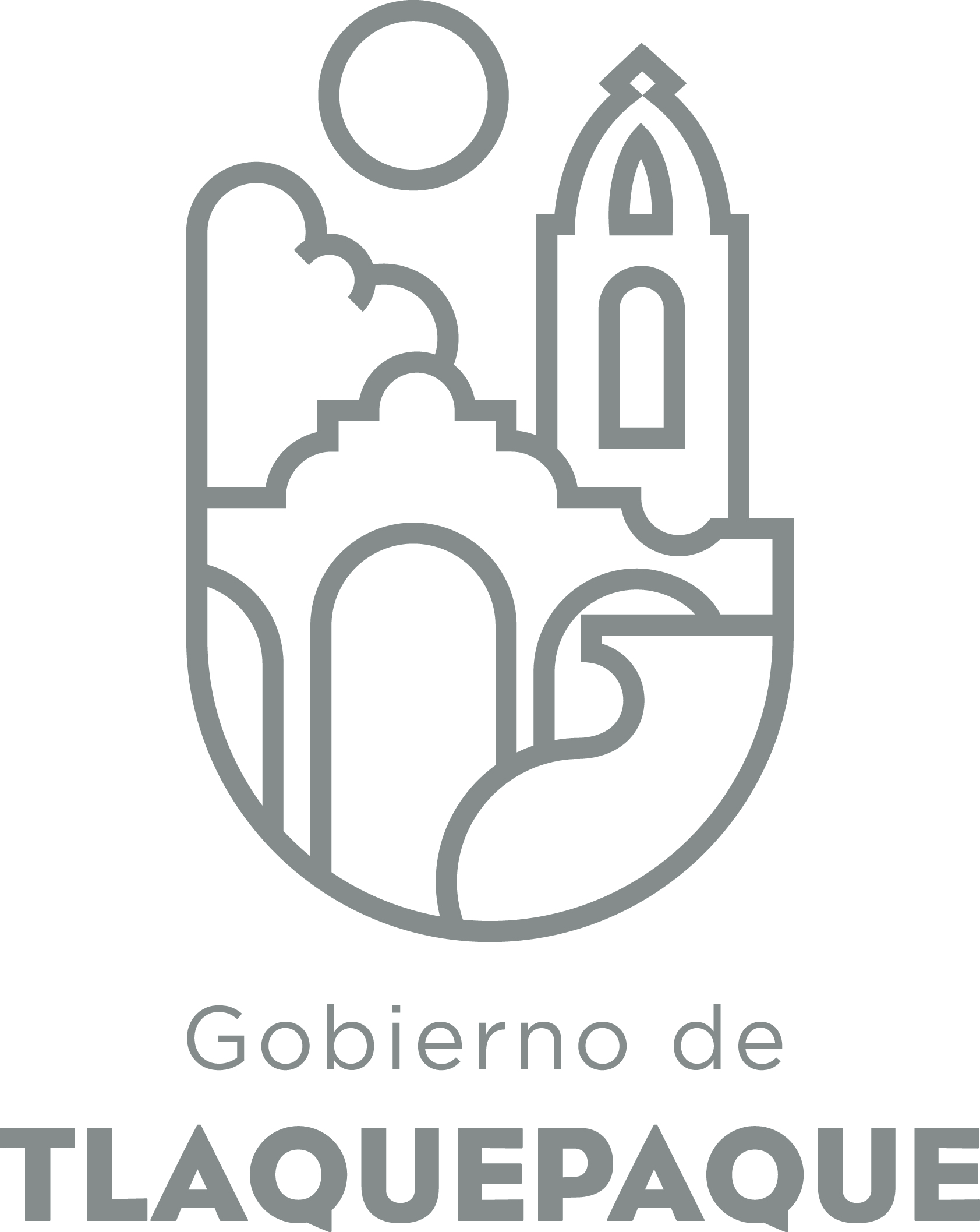 1.- DATOS GENERALESANEXO 22.- OPERACIÓN DE LA PROPUESTARecursos empleados para la realización del Programa/Proyecto/Servicio/Campaña (PPSC)IMMUJERES DIRECCIÓN GENERAL DE POLÍTICAS PÚBLICASCARATULA PARA LA ELABORACIÓN DE PROYECTOS.A)Nombre del programa/proyecto/servicio/campañaA)Nombre del programa/proyecto/servicio/campañaA)Nombre del programa/proyecto/servicio/campañaA)Nombre del programa/proyecto/servicio/campañaPrograma de Cultura Institucional con Perspectiva de Género (PCI TLQ)Programa de Cultura Institucional con Perspectiva de Género (PCI TLQ)Programa de Cultura Institucional con Perspectiva de Género (PCI TLQ)Programa de Cultura Institucional con Perspectiva de Género (PCI TLQ)Programa de Cultura Institucional con Perspectiva de Género (PCI TLQ)Programa de Cultura Institucional con Perspectiva de Género (PCI TLQ)EjeEje33B) Dirección o Área ResponsableB) Dirección o Área ResponsableB) Dirección o Área ResponsableB) Dirección o Área ResponsableInstituto Municipal de las Mujeres y para la Igualdad Sustantiva en TlaquepaqueInstituto Municipal de las Mujeres y para la Igualdad Sustantiva en TlaquepaqueInstituto Municipal de las Mujeres y para la Igualdad Sustantiva en TlaquepaqueInstituto Municipal de las Mujeres y para la Igualdad Sustantiva en TlaquepaqueInstituto Municipal de las Mujeres y para la Igualdad Sustantiva en TlaquepaqueInstituto Municipal de las Mujeres y para la Igualdad Sustantiva en TlaquepaqueEstrategiaEstrategia3.33.3C)  Problemática que atiende la propuestaC)  Problemática que atiende la propuestaC)  Problemática que atiende la propuestaC)  Problemática que atiende la propuestaLa capacitación del personal de la APM en materia de género y la profesionalización de las personas integrantes de las Unidades de Género para que todas las políticas públicas, programas, estrategias y líneas de acción se lleven a cabo con perspectiva de género. Así mismo se detecten y atiendan los casos de acoso y hostigamiento sexual en la Administración Pública Municipal.La capacitación del personal de la APM en materia de género y la profesionalización de las personas integrantes de las Unidades de Género para que todas las políticas públicas, programas, estrategias y líneas de acción se lleven a cabo con perspectiva de género. Así mismo se detecten y atiendan los casos de acoso y hostigamiento sexual en la Administración Pública Municipal.La capacitación del personal de la APM en materia de género y la profesionalización de las personas integrantes de las Unidades de Género para que todas las políticas públicas, programas, estrategias y líneas de acción se lleven a cabo con perspectiva de género. Así mismo se detecten y atiendan los casos de acoso y hostigamiento sexual en la Administración Pública Municipal.La capacitación del personal de la APM en materia de género y la profesionalización de las personas integrantes de las Unidades de Género para que todas las políticas públicas, programas, estrategias y líneas de acción se lleven a cabo con perspectiva de género. Así mismo se detecten y atiendan los casos de acoso y hostigamiento sexual en la Administración Pública Municipal.La capacitación del personal de la APM en materia de género y la profesionalización de las personas integrantes de las Unidades de Género para que todas las políticas públicas, programas, estrategias y líneas de acción se lleven a cabo con perspectiva de género. Así mismo se detecten y atiendan los casos de acoso y hostigamiento sexual en la Administración Pública Municipal.La capacitación del personal de la APM en materia de género y la profesionalización de las personas integrantes de las Unidades de Género para que todas las políticas públicas, programas, estrategias y líneas de acción se lleven a cabo con perspectiva de género. Así mismo se detecten y atiendan los casos de acoso y hostigamiento sexual en la Administración Pública Municipal.Línea de AcciónLínea de AcciónC)  Problemática que atiende la propuestaC)  Problemática que atiende la propuestaC)  Problemática que atiende la propuestaC)  Problemática que atiende la propuestaLa capacitación del personal de la APM en materia de género y la profesionalización de las personas integrantes de las Unidades de Género para que todas las políticas públicas, programas, estrategias y líneas de acción se lleven a cabo con perspectiva de género. Así mismo se detecten y atiendan los casos de acoso y hostigamiento sexual en la Administración Pública Municipal.La capacitación del personal de la APM en materia de género y la profesionalización de las personas integrantes de las Unidades de Género para que todas las políticas públicas, programas, estrategias y líneas de acción se lleven a cabo con perspectiva de género. Así mismo se detecten y atiendan los casos de acoso y hostigamiento sexual en la Administración Pública Municipal.La capacitación del personal de la APM en materia de género y la profesionalización de las personas integrantes de las Unidades de Género para que todas las políticas públicas, programas, estrategias y líneas de acción se lleven a cabo con perspectiva de género. Así mismo se detecten y atiendan los casos de acoso y hostigamiento sexual en la Administración Pública Municipal.La capacitación del personal de la APM en materia de género y la profesionalización de las personas integrantes de las Unidades de Género para que todas las políticas públicas, programas, estrategias y líneas de acción se lleven a cabo con perspectiva de género. Así mismo se detecten y atiendan los casos de acoso y hostigamiento sexual en la Administración Pública Municipal.La capacitación del personal de la APM en materia de género y la profesionalización de las personas integrantes de las Unidades de Género para que todas las políticas públicas, programas, estrategias y líneas de acción se lleven a cabo con perspectiva de género. Así mismo se detecten y atiendan los casos de acoso y hostigamiento sexual en la Administración Pública Municipal.La capacitación del personal de la APM en materia de género y la profesionalización de las personas integrantes de las Unidades de Género para que todas las políticas públicas, programas, estrategias y líneas de acción se lleven a cabo con perspectiva de género. Así mismo se detecten y atiendan los casos de acoso y hostigamiento sexual en la Administración Pública Municipal.No. de PP EspecialNo. de PP EspecialD) Ubicación Geográfica / Cobertura  de ColoniasD) Ubicación Geográfica / Cobertura  de ColoniasD) Ubicación Geográfica / Cobertura  de ColoniasD) Ubicación Geográfica / Cobertura  de ColoniasAdministración Pública Municipal de San Pedro TlaquepaqueAdministración Pública Municipal de San Pedro TlaquepaqueAdministración Pública Municipal de San Pedro TlaquepaqueAdministración Pública Municipal de San Pedro TlaquepaqueAdministración Pública Municipal de San Pedro TlaquepaqueAdministración Pública Municipal de San Pedro TlaquepaqueVinc al PNDVinc al PNDE) Nombre del Enlace o ResponsableE) Nombre del Enlace o ResponsableE) Nombre del Enlace o ResponsableE) Nombre del Enlace o ResponsableDra. Alicia María Ocampo JiménezDra. Alicia María Ocampo JiménezDra. Alicia María Ocampo JiménezDra. Alicia María Ocampo JiménezDra. Alicia María Ocampo JiménezDra. Alicia María Ocampo JiménezVinc al PEDVinc al PEDF) Objetivo específicoF) Objetivo específicoF) Objetivo específicoF) Objetivo específicoCumplimiento e institucionalización del principio de igualdad sustantiva entre mujeres y hombres en la cultura organizacional garantizada.Cumplimiento e institucionalización del principio de igualdad sustantiva entre mujeres y hombres en la cultura organizacional garantizada.Cumplimiento e institucionalización del principio de igualdad sustantiva entre mujeres y hombres en la cultura organizacional garantizada.Cumplimiento e institucionalización del principio de igualdad sustantiva entre mujeres y hombres en la cultura organizacional garantizada.Cumplimiento e institucionalización del principio de igualdad sustantiva entre mujeres y hombres en la cultura organizacional garantizada.Cumplimiento e institucionalización del principio de igualdad sustantiva entre mujeres y hombres en la cultura organizacional garantizada.Vinc al PMetDVinc al PMetDG) Perfil de la población atendida o beneficiariosG) Perfil de la población atendida o beneficiariosG) Perfil de la población atendida o beneficiariosG) Perfil de la población atendida o beneficiariosPersonal de la Administración Pública Municipal.Personal de la Administración Pública Municipal.Personal de la Administración Pública Municipal.Personal de la Administración Pública Municipal.Personal de la Administración Pública Municipal.Personal de la Administración Pública Municipal.Personal de la Administración Pública Municipal.Personal de la Administración Pública Municipal.Personal de la Administración Pública Municipal.Personal de la Administración Pública Municipal.H) Tipo de propuestaH) Tipo de propuestaH) Tipo de propuestaH) Tipo de propuestaH) Tipo de propuestaJ) No de BeneficiariosJ) No de BeneficiariosK) Fecha de InicioK) Fecha de InicioK) Fecha de InicioFecha de CierreFecha de CierreFecha de CierreFecha de CierreProgramaCampañaServicioProyectoProyectoHombresMujeres2016201620162018201820182018XXXFedEdoMpioxxxxI) Monto total estimadoI) Monto total estimadoI) Monto total estimado520,400.00520,400.00Fuente de financiamientoFuente de financiamientoA) Principal producto esperado (base para el establecimiento de metas) Reglamento de acoso y hostigamiento.Diagnóstico de cultura institucional.Número de personas de la APM capacitadas en perspectiva de género. Número de Campañas de comunicación social. Número de Unidades de Género.Promover el liderazgo y participación de las mujeres en cargos y puestos de toma de decisionesPromover y dirigir el cambio organizacional a favor de la igualdad y la no discriminación de género a partir del reconocimiento de prácticas exitosas en la APM.Reglamento de acoso y hostigamiento.Diagnóstico de cultura institucional.Número de personas de la APM capacitadas en perspectiva de género. Número de Campañas de comunicación social. Número de Unidades de Género.Promover el liderazgo y participación de las mujeres en cargos y puestos de toma de decisionesPromover y dirigir el cambio organizacional a favor de la igualdad y la no discriminación de género a partir del reconocimiento de prácticas exitosas en la APM.Reglamento de acoso y hostigamiento.Diagnóstico de cultura institucional.Número de personas de la APM capacitadas en perspectiva de género. Número de Campañas de comunicación social. Número de Unidades de Género.Promover el liderazgo y participación de las mujeres en cargos y puestos de toma de decisionesPromover y dirigir el cambio organizacional a favor de la igualdad y la no discriminación de género a partir del reconocimiento de prácticas exitosas en la APM.Reglamento de acoso y hostigamiento.Diagnóstico de cultura institucional.Número de personas de la APM capacitadas en perspectiva de género. Número de Campañas de comunicación social. Número de Unidades de Género.Promover el liderazgo y participación de las mujeres en cargos y puestos de toma de decisionesPromover y dirigir el cambio organizacional a favor de la igualdad y la no discriminación de género a partir del reconocimiento de prácticas exitosas en la APM.Reglamento de acoso y hostigamiento.Diagnóstico de cultura institucional.Número de personas de la APM capacitadas en perspectiva de género. Número de Campañas de comunicación social. Número de Unidades de Género.Promover el liderazgo y participación de las mujeres en cargos y puestos de toma de decisionesPromover y dirigir el cambio organizacional a favor de la igualdad y la no discriminación de género a partir del reconocimiento de prácticas exitosas en la APM.B)Actividades a realizar para la obtención del producto esperadoEstudio, armonización y publicación  de reglamento de acoso y hostigamiento sexual.Elaboración, revisión, aplicación, análisis, evaluación y emisión de resultados del diagnóstico.Capacitaciones con Perspectiva de Igualdad de Género a todo el  funcionariado de la Administración Pública Municipal en las instalaciones del IMMIST.Profesionalización de las personas integrantes de las unidades de género para que todas las políticas públicas, programas, y proyectos con objetivos, estrategias y líneas de acción se lleven a cabo con perspectiva de género.Campañas de Comunicación Social en redes sociales, carteles y pancartas en zonas estratégicas para modificar la política de comunicación organizacional e institucional en materia de igualdad y no discriminación, así como para generar un clima laboral incluyente y no sexista y libre de discriminación.    Conformación de Unidades de género en  las dependencias de la APM.Gestionar la elaboración de manuales de procedimientos que garanticen la no discriminación en el acceso a todos los cargos, incluyendo los de mayor jerarquía.Crear y otorgar un reconocimiento interno a las áreas que impulsen la gestión de sus acciones con igualdad y no discriminación.Estudio, armonización y publicación  de reglamento de acoso y hostigamiento sexual.Elaboración, revisión, aplicación, análisis, evaluación y emisión de resultados del diagnóstico.Capacitaciones con Perspectiva de Igualdad de Género a todo el  funcionariado de la Administración Pública Municipal en las instalaciones del IMMIST.Profesionalización de las personas integrantes de las unidades de género para que todas las políticas públicas, programas, y proyectos con objetivos, estrategias y líneas de acción se lleven a cabo con perspectiva de género.Campañas de Comunicación Social en redes sociales, carteles y pancartas en zonas estratégicas para modificar la política de comunicación organizacional e institucional en materia de igualdad y no discriminación, así como para generar un clima laboral incluyente y no sexista y libre de discriminación.    Conformación de Unidades de género en  las dependencias de la APM.Gestionar la elaboración de manuales de procedimientos que garanticen la no discriminación en el acceso a todos los cargos, incluyendo los de mayor jerarquía.Crear y otorgar un reconocimiento interno a las áreas que impulsen la gestión de sus acciones con igualdad y no discriminación.Estudio, armonización y publicación  de reglamento de acoso y hostigamiento sexual.Elaboración, revisión, aplicación, análisis, evaluación y emisión de resultados del diagnóstico.Capacitaciones con Perspectiva de Igualdad de Género a todo el  funcionariado de la Administración Pública Municipal en las instalaciones del IMMIST.Profesionalización de las personas integrantes de las unidades de género para que todas las políticas públicas, programas, y proyectos con objetivos, estrategias y líneas de acción se lleven a cabo con perspectiva de género.Campañas de Comunicación Social en redes sociales, carteles y pancartas en zonas estratégicas para modificar la política de comunicación organizacional e institucional en materia de igualdad y no discriminación, así como para generar un clima laboral incluyente y no sexista y libre de discriminación.    Conformación de Unidades de género en  las dependencias de la APM.Gestionar la elaboración de manuales de procedimientos que garanticen la no discriminación en el acceso a todos los cargos, incluyendo los de mayor jerarquía.Crear y otorgar un reconocimiento interno a las áreas que impulsen la gestión de sus acciones con igualdad y no discriminación.Estudio, armonización y publicación  de reglamento de acoso y hostigamiento sexual.Elaboración, revisión, aplicación, análisis, evaluación y emisión de resultados del diagnóstico.Capacitaciones con Perspectiva de Igualdad de Género a todo el  funcionariado de la Administración Pública Municipal en las instalaciones del IMMIST.Profesionalización de las personas integrantes de las unidades de género para que todas las políticas públicas, programas, y proyectos con objetivos, estrategias y líneas de acción se lleven a cabo con perspectiva de género.Campañas de Comunicación Social en redes sociales, carteles y pancartas en zonas estratégicas para modificar la política de comunicación organizacional e institucional en materia de igualdad y no discriminación, así como para generar un clima laboral incluyente y no sexista y libre de discriminación.    Conformación de Unidades de género en  las dependencias de la APM.Gestionar la elaboración de manuales de procedimientos que garanticen la no discriminación en el acceso a todos los cargos, incluyendo los de mayor jerarquía.Crear y otorgar un reconocimiento interno a las áreas que impulsen la gestión de sus acciones con igualdad y no discriminación.Estudio, armonización y publicación  de reglamento de acoso y hostigamiento sexual.Elaboración, revisión, aplicación, análisis, evaluación y emisión de resultados del diagnóstico.Capacitaciones con Perspectiva de Igualdad de Género a todo el  funcionariado de la Administración Pública Municipal en las instalaciones del IMMIST.Profesionalización de las personas integrantes de las unidades de género para que todas las políticas públicas, programas, y proyectos con objetivos, estrategias y líneas de acción se lleven a cabo con perspectiva de género.Campañas de Comunicación Social en redes sociales, carteles y pancartas en zonas estratégicas para modificar la política de comunicación organizacional e institucional en materia de igualdad y no discriminación, así como para generar un clima laboral incluyente y no sexista y libre de discriminación.    Conformación de Unidades de género en  las dependencias de la APM.Gestionar la elaboración de manuales de procedimientos que garanticen la no discriminación en el acceso a todos los cargos, incluyendo los de mayor jerarquía.Crear y otorgar un reconocimiento interno a las áreas que impulsen la gestión de sus acciones con igualdad y no discriminación.Indicador de Resultados vinculado al PMD según Línea de Acción Avance en la igualdad sustantiva Avance en la igualdad sustantiva Avance en la igualdad sustantiva Avance en la igualdad sustantiva Avance en la igualdad sustantiva Indicador vinculado a los Objetivos de Desarrollo Sostenible Objetivo 5 igualdad de géneroObjetivo 5 igualdad de géneroObjetivo 5 igualdad de géneroObjetivo 5 igualdad de géneroObjetivo 5 igualdad de géneroAlcanceCorto PlazoMediano PlazoMediano PlazoMediano PlazoLargo PlazoAlcanceXXXC) Valor Inicial de la MetaValor final de la MetaValor final de la MetaNombre del indicadorFormula del indicadorFormula del indicador00000Clave de presupuesto determinada en Finanzas para la etiquetación de recursosClave de presupuesto determinada en Finanzas para la etiquetación de recursosClave de presupuesto determinada en Finanzas para la etiquetación de recursosCronograma Anual  de ActividadesCronograma Anual  de ActividadesCronograma Anual  de ActividadesCronograma Anual  de ActividadesCronograma Anual  de ActividadesCronograma Anual  de ActividadesCronograma Anual  de ActividadesCronograma Anual  de ActividadesCronograma Anual  de ActividadesCronograma Anual  de ActividadesCronograma Anual  de ActividadesCronograma Anual  de ActividadesCronograma Anual  de ActividadesD) Actividades a realizar para la obtención del producto esperado 201720172017201720172017201720172017201720172017D) Actividades a realizar para la obtención del producto esperado ENEFEBMZOABRMAYJUNJULAGOSEPOCTNOVDICEstudio, armonización y publicación  de reglamento de acoso y hostigamiento.XXXXXXXXXXXXElaboración, revisión, aplicación, análisis, evaluación y emisión de resultados del diagnóstico.XXXXXXXXXXXXCapacitaciones con Perspectiva de Género a todo el  funcionariado de la Administración Pública Municipal en las instalaciones del IMMIST.XXXXXXXXXXXXProfesionalización de las personas integrantes de las Unidades de Género para que todas las políticas públicas, programas y proyectos con estrategias y líneas de acción, se lleven a cabo con perspectiva de género.XXXXXXXXXXXXCampañas de Comunicación Social en redes sociales,  carteles y pancartas en zonas estratégicas para modificar la política de comunicación organizacional e institucional en materia de igualdad y no discriminación, así como para generar un clima laboral incluyente y no sexista y libre de discriminación.    XXXXXXXXXXXXGestionar la elaboración de manuales de procedimientos que garanticen la no discriminación en el acceso a todos los cargos, incluyendo los de mayor jerarquía.XXXXXXXXXXXXCrear y otorgar un reconocimiento interno a las áreas que impulsen la gestión de sus acciones con igualdad y no discriminación.XXXXXXXXXXXXCertificación en la Norma Mexicana NMX-R-025-SCFI-2015 en Igualdad Laboral y No Discriminación, para impulsar de manera fehaciente las prácticas en materia de igualdad laboral y no discriminación, para favorecer el desarrollo integral de las y los trabajadores.XXXXXXXXXXXXE) Recursos HumanosNúmero F) Recursos MaterialesNúmero/LitrosTipo de financiamiento del recursoTipo de financiamiento del recursoG) Recursos Financieros MontoE) Recursos HumanosNúmero F) Recursos MaterialesNúmero/LitrosProveeduría Fondo RevolventeG) Recursos Financieros MontoPersonal que participa en éste PPSC23Vehículos empleados para éste PPSC2Traslados7,000Monto total del Recurso obtenido mediante el fondo REVOLVENTE que se destina a éste PPSC15,000.00Personal que participa en éste PPSC23Combustible mensual que consumen los vehículos empleados para éste PPSC$10,000Monto total del Recurso obtenido mediante el fondo REVOLVENTE que se destina a éste PPSC15,000.00Personal que participa en éste PPSC23Computadoras empleadas para éste PPSC16Monto total del Recurso obtenido mediante el fondo REVOLVENTE que se destina a éste PPSC15,000.00Certificación en la Norma Mexicana NMX-R-025-SCFI-2015 en Igualdad Laboral y No Discriminación25,000.00